Publicado en Madrid el 11/10/2011 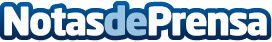 Twins lanza sus colecciones de alianzas en 14 y 9 kilates en respuesta al mercadoLa firma de Joyeria TWINS ha lanzado dos líneas de alianzas con diamantes en 14kilates y 9 kilates. Dicho lanzamiento responde a las necesidades de un segmento de público que demandaba unas alianzas de boda exclusivas a un precio màs contenido.Datos de contacto:Twins Diamonds914008920Nota de prensa publicada en: https://www.notasdeprensa.es/twins-lanza-sus-colecciones-de-alianzas-en-14-y-9-kilates-en-respuesta-al-mercado Categorias: Celebraciones http://www.notasdeprensa.es